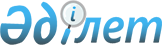 Ақтөбе қаласы әкімдігінің 2010 жылғы 16 сәуірдегі № 968 "Ақтөбе қаласы белгіленген санаттағы тұлғалары үшін жұмыс орындарының квотасын белгілеу туралы" қаулысына өзгеріс енгізу туралы
					
			Күшін жойған
			
			
		
					Ақтөбе облысы Ақтөбе қаласының әкімдігінің 2012 жылғы 23 шілдедегі № 2166 қаулысы. Ақтөбе облысы Әділет департаментінде 2012 жылғы 13 тамызда № 3-1-174 тіркелді. Күші жойылды - Ақтөбе облысы Ақтөбе қаласының әкімдігінің 2016 жылғы 22 тамыздағы № 3260 қаулысымен      Ескерту. Күші жойылды - Ақтөбе облысы Ақтөбе қаласының әкімдігінің 22.08.2016 № 3260 қаулысымен.

      Қазақстан Республикасының 2001 жылғы 23 қаңтардағы № 148 "Қазақстан Республикасының жергілікті мемлекеттік басқару және өзін-өзі басқару туралы" Заңының 31, 37 баптарына, Қазақстан Республикасының 2001 жылғы 23 қаңтардағы № 149 "Жұмыспен қамту туралы" Заңының 7 бабының 5-5) тармақшасына сәйкес қала әкімдігі ҚАУЛЫ ЕТЕДІ:

      1. Ақтөбе қаласы әкімдігінің 2010 жылғы 16 сәуірдегі № 968 "Ақтөбе қаласы белгіленген санаттағы тұлғалары үшін жұмыс орындарының квотасын белгілеу туралы" (нормативтік құқықтық актілердің мемлекеттік тіркеу Тізілімінде 2010 жылғы 27 сәуірде № 3-1-132 болып тіркелген, 2010 жылғы 6 мамырдағы № 57-58 "Ақтөбе" және "Актюбинский вестник" газеттерінде жарияланған) қаулысына келесі өзгеріс енгізілсін:

      1 тармақтың екінші азат жолы жаңа редакцияда мазмұндалсын:

      "қылмыстық - атқару инспекциясының пробация қызметі есебінде тұрған тұлғалар, сондай-ақ бас бостандығынан айыру орнынан босап шыққан тұлғалар және интернат мекемелерінің кәмелетке толмаған түлектері үшін 3 % көлемінде".

      2. Осы қаулының орындалуын бақылау қала әкімінің орынбасары А.А. Арынғазиеваға жүктелсін.

      3. Осы шешім алғашқы ресми жарияланғаннан кейін он күнтізбелік күн өткен соң қолданысқа енгізіледі.


					© 2012. Қазақстан Республикасы Әділет министрлігінің «Қазақстан Республикасының Заңнама және құқықтық ақпарат институты» ШЖҚ РМК
				
      Қала әкімі

Е.Омаров
